WNIOSEK o przyjęcie dziecka do żłobka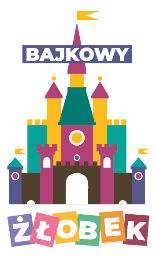 Dane dzieckaDane rodziców*Informacje o stanie zdrowia, rodzeństwie dziecka i planowanej opieceOświadczeniaOświadczam, że podane przeze mnie we wniosku dane oraz informacje są zgodne ze stanem faktycznym. Zobowiązuję się do informowania żłobka w przypadku zmiany w powyższych danych.………………………………………………../data i czytelny podpis rodzica/opiekuna/Oświadczam, iż zostałem poinformowany, że w trakcie pobytu dziecka w żłobku nie mogą mu być podawane żadne leki. Ponadto w razie zagrożenia zdrowia i życia mojego dziecka wyrażam zgodę na przewiezienie dziecka do szpitala i udzielenie mu pomocy medycznej.………………………………………………../data i czytelny podpis rodzica/opiekuna/Klauzula informacyjna o przetwarzaniu danych osobowychrodziców, opiekunów prawnych dziecka i dzieci biorących udział w procesie rekrutacji do żłobkai zawarcia umowy świadczenia usług opiekuńczo-wychowawczych w żłobkuZgodnie z art. 13 rozporządzenia Parlamentu Europejskiego i Rady (UE) 2016/679 z dnia 27 kwietnia 2016 r. w sprawie ochrony osób fizycznych w związku z przetwarzaniem danych osobowych i w sprawie swobodnego przepływu takich danych oraz uchylenia dyrektywy 95/46/WE (ogólne rozporządzenie o ochronie danych) Dz. Urz. UE L 119 z 4.05.2016 r. zwane dalej RODO informujemy, że:Administratorem danych jest Ośrodek Organizacji Kształcenia Podyplomowego Sp. z o. o. z siedzibą w Lublinie, ul. Grenadierów 13/113, 20-331 Lublin, e-mail: rekrutacja@bajkowyzlobek.com Dane osobowe osoby, której dane dotyczą i dane osobowe dziecka osoby, której dane dotyczą (zwane dalej: dane osobowe) będą przetwarzane w celu (celach):realizacji procesu rekrutacji oraz zawarcia umowy świadczenia usług opiekuńczo-wychowawczych w żłobku (art. 6 ust. 1 lit. b RODO);wykonywania umowy świadczenia usług opiekuńczo-wychowawczych w żłobku oraz w zakresie i w celu zapewnienia dziecku prawidłowej opieki przez czas trwania zawartej umowy świadczenia usług opiekuńczo-wychowawczych w żłobku (art. 6 ust. 1 lit. b RODO);ewidencjonowania operacji gospodarczych związanych z opłatami za pobyt i wyżywienie dzieci w żłobkach, a także ustalania, dochodzenia lub obrony roszczeń (art. 6 ust. 1 lit. c RODO);sprawozdawczych, statystycznych, archiwalnych oraz innych wynikających z obowiązujących przepisów prawa przez okres wskazany w obowiązujących przepisach prawa (art. 6 ust. 1 lit. c RODO)Odbiorcami danych osobowych będą organy państwowe i samorządowe zgodnie z przepisami prawa, oraz podmioty z którymi administrator podpisał umowy o współpracy.Dane osobowe będą przechowywane przez okres:w przypadku przyjęcia dziecka do żłobka i zawarcia umowy świadczenia usług opiekuńczo-wychowawczych w żłobku – 6 lat po zakończeniu umowy;w przypadku nieprzyjęcia dziecka do żłobka i nie zawarcia umowy świadczenia usług opiekuńczo-wychowawczych w żłobku – 12 miesięcy od dnia złożenia wniosku o przyjęcie dziecka do żłobka.Przysługuje Pani/Panu prawo do: żądania dostępu do treści swoich danych osobowych,żądania sprostowania (poprawiania) danych osobowych – w przypadku gdy są one nieprawidłowe lub niekompletne,żądania usunięcia danych osobowych,żądania ograniczenia przetwarzania danych osobowych,przenoszenia danych,wniesienia sprzeciwu wobec przetwarzania danych.Posiada Pani/Pan prawo do wniesienia skargi do organu nadzorczego Prezesa Urzędu Ochrony Danych Osobowych, gdy uzna Pani/Pan, że przetwarzanie danych osobowych Pani/Pana i/lub Pani/Pana dziecka narusza aktualne przepisy o ochronie danych osobowych.Podanie danych osobowych jest niezbędne do udziału w procesie rekrutacji oraz zawarcia umowy świadczenia usług opiekuńczo-wychowawczych w żłobku w oparciu o przepisy prawa. Niepodanie danych osobowych uniemożliwi udział w procesie rekrutacji oraz zawarcie umowy świadczenia usług opiekuńczo-wychowawczych w żłobku.Dane osobowe będą przetwarzane w formie papierowej i przy wykorzystaniu systemów informatycznych oraz chronione będą zgodnie z wymogami rozporządzenia.Dane osobowe nie będą służyły do zautomatyzowanego podejmowania decyzji w tym do profilowania i nie będą przekazywane do państwa trzeciego ani organizacji międzynarodowej.Oświadczam, iż zapoznałam/em się z treścią klauzuli informacyjnej…………………………………………………../data i czytelny podpis rodzica/opiekuna prawnego/Proszę o przyjęcie dziecka do żłobka w terminie:Planowania data rozpoczęcia opiekiProszę o przyjęcie dziecka do żłobka w terminie:Planowania data rozpoczęcia opiekiProszę o przyjęcie dziecka do żłobka w terminie:Planowania data rozpoczęcia opiekiProszę o przyjęcie dziecka do żłobka w terminie:Planowania data rozpoczęcia opiekiProszę o przyjęcie dziecka do żłobka w terminie:Planowania data rozpoczęcia opiekiProszę o przyjęcie dziecka do żłobka w terminie:Planowania data rozpoczęcia opiekiProszę o przyjęcie dziecka do żłobka w terminie:Planowania data rozpoczęcia opiekiProszę o przyjęcie dziecka do żłobka w terminie:Planowania data rozpoczęcia opiekiProszę o przyjęcie dziecka do żłobka w terminie:Planowania data rozpoczęcia opieki--ImięImięImięImięImięImięImięImięImięImięImięImięImięImięImięImięImięImięImięImięImięImięImięImięImięImięImięImięImięImięImięImięNazwiskoNazwiskoNazwiskoNazwiskoNazwiskoNazwiskoNazwiskoNazwiskoNazwiskoNazwiskoNazwiskoNazwiskoNazwiskoNazwiskoNazwiskoNazwiskoNazwiskoNazwiskoNazwiskoNazwiskoNazwiskoNazwiskoNazwiskoNazwiskoNazwiskoNazwiskoNazwiskoNazwiskoNazwiskoNazwiskoNazwiskoNazwiskoData urodzeniaData urodzeniaData urodzeniaData urodzeniaData urodzeniaData urodzeniaData urodzeniaData urodzeniaData urodzeniaData urodzeniaData urodzeniaData urodzeniaData urodzeniaData urodzeniaData urodzeniaData urodzeniaData urodzeniaPESELPESELPESELPESELPESELPESELPESELPESELPESELPESELPESELPESELPESELPESELPESEL-----Adres zamieszkania dzieckaAdres zamieszkania dzieckaAdres zamieszkania dzieckaAdres zamieszkania dzieckaAdres zamieszkania dzieckaAdres zamieszkania dzieckaAdres zamieszkania dzieckaAdres zamieszkania dzieckaAdres zamieszkania dzieckaAdres zamieszkania dzieckaAdres zamieszkania dzieckaAdres zamieszkania dzieckaAdres zamieszkania dzieckaAdres zamieszkania dzieckaAdres zamieszkania dzieckaAdres zamieszkania dzieckaAdres zamieszkania dzieckaAdres zamieszkania dzieckaAdres zamieszkania dzieckaAdres zamieszkania dzieckaAdres zamieszkania dzieckaAdres zamieszkania dzieckaAdres zamieszkania dzieckaAdres zamieszkania dzieckaAdres zamieszkania dzieckaAdres zamieszkania dzieckaAdres zamieszkania dzieckaAdres zamieszkania dzieckaAdres zamieszkania dzieckaAdres zamieszkania dzieckaAdres zamieszkania dzieckaAdres zamieszkania dzieckaUlicaUlicaUlicaNumer domu / lokaluNumer domu / lokaluNumer domu / lokaluNumer domu / lokaluNumer domu / lokaluNumer domu / lokaluNumer domu / lokalu///MiejscowośćMiejscowośćMiejscowośćMiejscowośćKod pocztowyKod pocztowyKod pocztowyKod pocztowyKod pocztowyKod pocztowyKod pocztowy--PocztaPocztaPocztaDane rodziców* (matki)Dane rodziców* (matki)Dane rodziców* (matki)Dane rodziców* (matki)Dane rodziców* (matki)Dane rodziców* (matki)Dane rodziców* (matki)Dane rodziców* (matki)Dane rodziców* (matki)Dane rodziców* (matki)Dane rodziców* (matki)Dane rodziców* (matki)Dane rodziców* (matki)Dane rodziców* (matki)Dane rodziców* (matki)Dane rodziców* (matki)Dane rodziców* (matki)Dane rodziców* (matki)Dane rodziców* (matki)Dane rodziców* (matki)Dane rodziców* (matki)Dane rodziców* (ojca)Dane rodziców* (ojca)Dane rodziców* (ojca)Dane rodziców* (ojca)Dane rodziców* (ojca)Dane rodziców* (ojca)Dane rodziców* (ojca)Dane rodziców* (ojca)Dane rodziców* (ojca)Dane rodziców* (ojca)Dane rodziców* (ojca)Dane rodziców* (ojca)Dane rodziców* (ojca)Dane rodziców* (ojca)Dane rodziców* (ojca)Dane rodziców* (ojca)Dane rodziców* (ojca)Dane rodziców* (ojca)Dane rodziców* (ojca)Dane rodziców* (ojca)Dane rodziców* (ojca)ImięImięImięImięImięImięImięImięImięImięImięImięNazwiskoNazwiskoNazwiskoNazwiskoNazwiskoNazwiskoNazwiskoNazwiskoNazwiskoNazwiskoNazwiskoNazwiskoPESELPESELPESELPESELPESELPESELPESELPESELPESELPESELPESELPESELNr telefonuNr telefonuNr telefonuNr telefonuNr telefonuNr telefonuNr telefonuNr telefonuNr telefonuNr telefonuNr telefonuNr telefonue-mail e-mail e-mail e-mail e-mail e-mail e-maile-maile-maile-maile-maile-mailAdres zamieszkania (jeśli inny niż dziecka)Adres zamieszkania (jeśli inny niż dziecka)Adres zamieszkania (jeśli inny niż dziecka)Adres zamieszkania (jeśli inny niż dziecka)Adres zamieszkania (jeśli inny niż dziecka)Adres zamieszkania (jeśli inny niż dziecka)Adres zamieszkania (jeśli inny niż dziecka)Adres zamieszkania (jeśli inny niż dziecka)Adres zamieszkania (jeśli inny niż dziecka)Adres zamieszkania (jeśli inny niż dziecka)Adres zamieszkania (jeśli inny niż dziecka)Adres zamieszkania (jeśli inny niż dziecka)Adres zamieszkania (jeśli inny niż dziecka)Adres zamieszkania (jeśli inny niż dziecka)Adres zamieszkania (jeśli inny niż dziecka)Adres zamieszkania (jeśli inny niż dziecka)Adres zamieszkania (jeśli inny niż dziecka)Adres zamieszkania (jeśli inny niż dziecka)Adres zamieszkania (jeśli inny niż dziecka)Adres zamieszkania (jeśli inny niż dziecka)Adres zamieszkania (jeśli inny niż dziecka)Adres zamieszkania (jeśli inny niż dziecka)Adres zamieszkania (jeśli inny niż dziecka)Adres zamieszkania (jeśli inny niż dziecka)Adres zamieszkania (jeśli inny niż dziecka)Adres zamieszkania (jeśli inny niż dziecka)Adres zamieszkania (jeśli inny niż dziecka)Adres zamieszkania (jeśli inny niż dziecka)Adres zamieszkania (jeśli inny niż dziecka)Adres zamieszkania (jeśli inny niż dziecka)Adres zamieszkania (jeśli inny niż dziecka)Adres zamieszkania (jeśli inny niż dziecka)Adres zamieszkania (jeśli inny niż dziecka)Adres zamieszkania (jeśli inny niż dziecka)Adres zamieszkania (jeśli inny niż dziecka)Adres zamieszkania (jeśli inny niż dziecka)Adres zamieszkania (jeśli inny niż dziecka)Adres zamieszkania (jeśli inny niż dziecka)Adres zamieszkania (jeśli inny niż dziecka)Adres zamieszkania (jeśli inny niż dziecka)Adres zamieszkania (jeśli inny niż dziecka)Adres zamieszkania (jeśli inny niż dziecka)MiejscowośćMiejscowośćMiejscowośćMiejscowośćMiejscowośćMiejscowośćMiejscowośćMiejscowośćUlicaUlicaUlicaUlicaUlicaUlicaUlicaNumer domu/lokaluNumer domu/lokaluNumer domu/lokaluNumer domu/lokaluNumer domu/lokaluNumer domu/lokaluMiejscowośćMiejscowośćMiejscowośćMiejscowośćMiejscowośćMiejscowośćMiejscowośćMiejscowośćUlicaUlicaUlicaUlicaUlicaUlicaUlicaNumer domu/lokaluNumer domu/lokaluNumer domu/lokaluNumer domu/lokaluNumer domu/lokaluNumer domu/lokaluKod pocztowyKod pocztowyKod pocztowyKod pocztowyKod pocztowyKod pocztowyKod pocztowyPocztaPocztaPocztaPocztaPocztaPocztaPocztaPocztaPocztaPocztaPocztaPocztaPocztaPocztaKod pocztowyKod pocztowyKod pocztowyKod pocztowyKod pocztowyKod pocztowyKod pocztowyPocztaPocztaPocztaPocztaPocztaPocztaPocztaPocztaPocztaPocztaPocztaPocztaPocztaPoczta--Miejsce pracy / pobierania naukiMiejsce pracy / pobierania naukiMiejsce pracy / pobierania naukiMiejsce pracy / pobierania naukiMiejsce pracy / pobierania naukiMiejsce pracy / pobierania naukiMiejsce pracy / pobierania naukiMiejsce pracy / pobierania naukiMiejsce pracy / pobierania naukiMiejsce pracy / pobierania naukiMiejsce pracy / pobierania naukiMiejsce pracy / pobierania naukiMiejsce pracy / pobierania naukiMiejsce pracy / pobierania naukiMiejsce pracy / pobierania naukiMiejsce pracy / pobierania naukiMiejsce pracy / pobierania naukiMiejsce pracy / pobierania naukiMiejsce pracy / pobierania naukiMiejsce pracy / pobierania naukiMiejsce pracy / pobierania naukiMiejsce pracy / pobierania naukiMiejsce pracy / pobierania naukiMiejsce pracy / pobierania naukiMiejsce pracy / pobierania naukiMiejsce pracy / pobierania naukiMiejsce pracy / pobierania naukiMiejsce pracy / pobierania naukiMiejsce pracy / pobierania naukiMiejsce pracy / pobierania naukiMiejsce pracy / pobierania naukiMiejsce pracy / pobierania naukiMiejsce pracy / pobierania naukiMiejsce pracy / pobierania naukiMiejsce pracy / pobierania naukiMiejsce pracy / pobierania naukiMiejsce pracy / pobierania naukiMiejsce pracy / pobierania naukiMiejsce pracy / pobierania naukiMiejsce pracy / pobierania naukiMiejsce pracy / pobierania naukiMiejsce pracy / pobierania naukiDziecko legitymuje się orzeczeniem o niepełnosprawności:Dziecko legitymuje się orzeczeniem o niepełnosprawności:Dziecko legitymuje się orzeczeniem o niepełnosprawności:Dziecko legitymuje się orzeczeniem o niepełnosprawności:TAKNIEJeżeli tak, to jakim:Jeżeli tak, to jakim:Jeżeli tak, to jakim:Jeżeli tak, to jakim:Ważne informacje o stanie zdrowia (np. choroby przewlekłe, alergie), stosowanej diecie i rozwoju psychofizycznym dziecka:Ważne informacje o stanie zdrowia (np. choroby przewlekłe, alergie), stosowanej diecie i rozwoju psychofizycznym dziecka:Ważne informacje o stanie zdrowia (np. choroby przewlekłe, alergie), stosowanej diecie i rozwoju psychofizycznym dziecka:Ważne informacje o stanie zdrowia (np. choroby przewlekłe, alergie), stosowanej diecie i rozwoju psychofizycznym dziecka:Dane o rodzeństwie dziecka:Dane o rodzeństwie dziecka:Dane o rodzeństwie dziecka:Dane o rodzeństwie dziecka:Liczba rodzeństwaWiek rodzeństwaOczekiwania rodziców względem żłobka i sprawowanej opieki / uwagiOczekiwania rodziców względem żłobka i sprawowanej opieki / uwagiOczekiwania rodziców względem żłobka i sprawowanej opieki / uwagiOczekiwania rodziców względem żłobka i sprawowanej opieki / uwagi